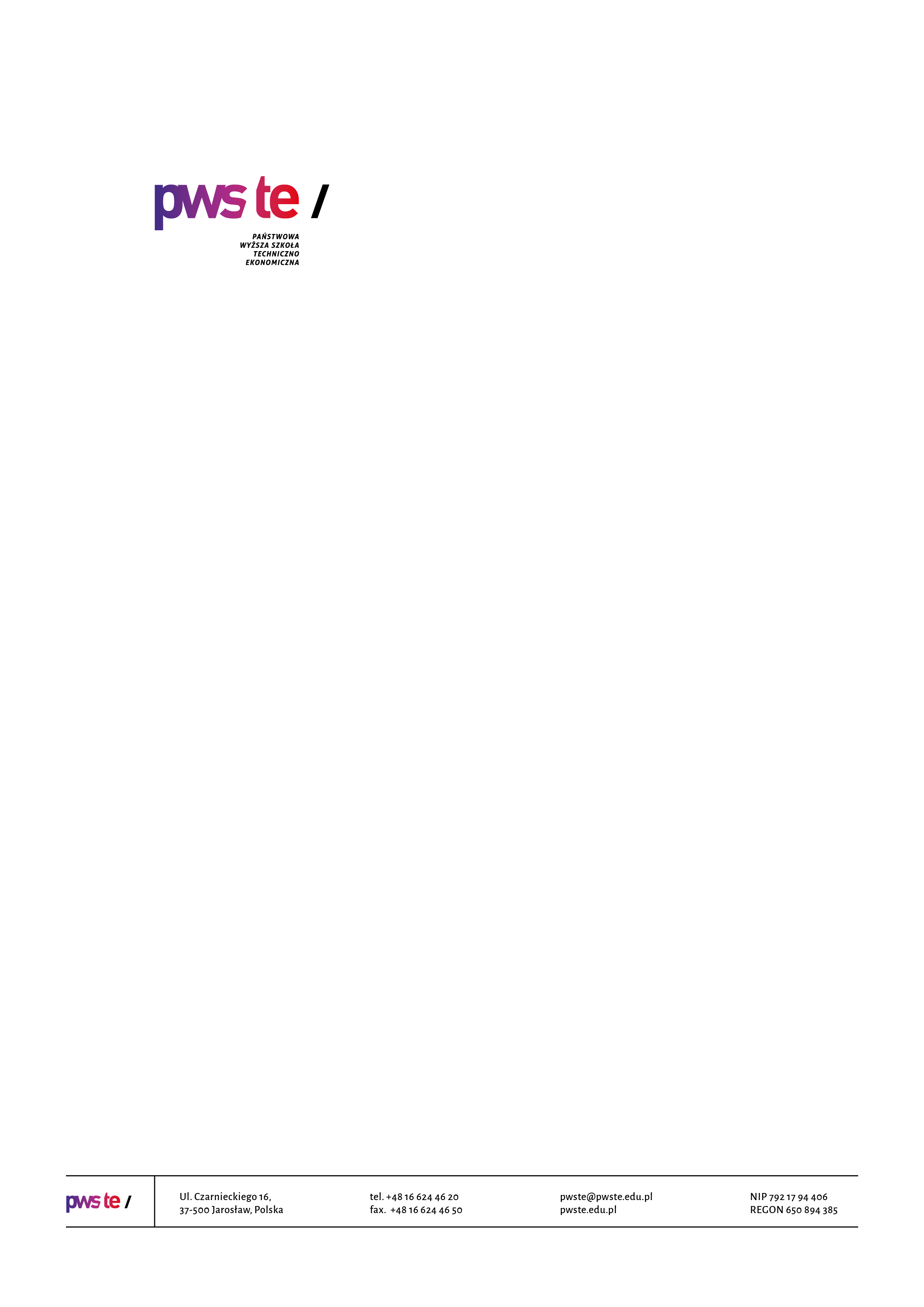 Raport z badań  rok akademicki 2018/2019Studencka ankieta dla osób przyjętych na I rok studiówOpracowanie:Dział KształceniaJarosław, luty 2019Spis treściWprowadzenie W dniach od 5 do 26 listopada 2018 roku przeprowadzone zostało badanie ankietowe osób przyjętych na I rok studiów w roku akademickim 2018/2019. Celem procesu badawczego było pozyskanie opinii, osób rozpoczynających studia 
w Państwowej Wyższej Szkole Techniczno-Ekonomicznej im. ks. Bronisława Markiewicza 
w Jarosławiu, na temat atrakcyjności jej oferty edukacyjnej oraz efektywności działań promocyjnych. W badaniu udział wzięło 521 studentów, pierwszego rok studiów (I i II stopnia) 
co stanowiło 49 % wszystkich studentów przyjętych na pierwszy roku studiów w roku akademickim 2018/2019.  W ankiecie uwzględnione zostały takie pytania jak, – źródło informacji na temat oferty dydaktycznej, powód wyboru danego kierunku studiów, ocena procesu rekrutacji oraz oczekiwania wobec rozpoczętych studiów na Uczelni. Zebrany materiał został poddany szczegółowej analizie i przedstawiony w niniejszym raporcie. Ze względu na ilościowy charakter, dane zostały zaprezentowane w formie diagramów oraz tabel. Dla zapewnienia czytelności oraz przejrzystości raportu w kolejnych rozdziałach zostały przedstawione dane ogólne, odnoszące się do całej Uczelni. Natomiast, wyniki szczegółowe dotyczące struktury respondentów (kierunek studiów) przedstawione zostały 
w dalszej części raportu. Ze względu na fakt, iż część ankiet została wypełniona w wersji papierowej niektóre pola studenci pozostawili bez zaznaczonej odpowiedzi.Struktura grupy respondentówDiagram 1. Poziom zwrotności kwestionariuszy w objętej badaniem próbie Badanie ankietowe zostało przeprowadzone wśród studentów przyjętych na I rok studiów pierwszego i drugiego stopnia. Liczba przyjętych studentów w roku akademickim 2018/2019 wyniosła 1 056 studentów.  Kwestionariusz wypełniło 521 studentów, co dało zwrotność wynosząca 49 %. Tabela 1. Liczba studentów pierwszego roku studiów pierwszego oraz drugiego stopnia z podziałem na kierunki studiów. Największym udziałem w badaniu wykazali się studenci kierunków: geodezja 
i Kartografia studia I stopnia (70,37%), kosmetologia (63,64%) i praca socjalna (63,16%). Najmniejszą zwrotność odnotowano wśród studentów kierunków: zarządzanie studia I stopnia (33,33%) i hotelarstwo i animacja czasu wolnego (30,43%). Struktura grupy respondentów według płci Diagram 2. Udział procentowy respondentów według płci 	Wśród ankietowanych, którzy wzięli udział w badaniu 70% stanowiły kobiety, zaś 30% mężczyźni.Tabela 2. Liczebność respondentów z podziałem na płećStruktura grupy respondentów według województwa Diagram 3. Liczebność respondentów z podziałem na województwa Tabela 3. Udział procentowy respondentów według województwa Większość studentów pierwszego roku, biorących udział w badaniu, pochodzi 
z województwa podkarpackiego (92,13%), a ponad 3% ankietowanych stanowią respondenci pochodzący zza granicy. Wybór kierunków studiówDiagram 4. Czynniki wpływające na wybór kierunku studiów – rozkład procentowy W kwestionariuszu, osoby ankietowane proszone były o wskazanie czynników, które wpłynęły na dokonanie przez nich wyboru studiów na wybranym kierunku studiów. Studenci pierwszego roku najczęściej wskazywali na bliskość miejsca zamieszkania (20,03%), przydatność na rynku pracy (18,81%) oraz własne zainteresowania (15,14%). Najmniejszy wpływ na decyzję respondentów miała natomiast perspektywa wysokiego stypendium (1,43%) oraz dobra baza dydaktyczna (3,46%). Studenci, jako „inne” czynniki wpływające na wybór kierunku studiów (1,97%) wskazali:sugestie rodziny; kontynuacja studiów I stopnia;rozwój własnej firmy;możliwość awansu w pracy; ukończyłam już jeden kierunek na tej uczelni;poszerzenie swojej wiedzy praktycznej w wiedzę teoretyczną;bezpłatne kształcenie na kierunku kosmetologii na Podkarpaciu;dokształcanie w wykonywanym zawodzie na stanowisku pielęgniarki;sprawdzenie swojej wytrwałości dotyczącej chodzenia na zajęcia;najbardziej mi odpowiada spośród wszystkich;późny powrót do kraju z Wielkiej Brytanii; z braku innej opcji;na zabicie czasu, żeby nie robić tzw. roku przerwy. RekrutacjaDiagram 5. Udział procentowy respondentów którzy brali udział w rekrutacji na inne uczelnie wyższe W kwestionariuszu, respondenci proszeni byli o wskazanie czy brali udział 
w rekrutacji na inne uczelnie wyższe (poza PWSTE w Jarosławiu). 77% respondentów wskazała, 
że nie brała udziału w rekrutacji na inne uczelnie wyższe. Zaś 23% respondentów brało udział 
w rekrutacji na inne uczelnie wyższe. Respondenci którzy brali udział w badaniu wskazali następujące uczelnie wyższe na których brali udział w rekrutacji: Uniwersytet Rzeszowski (68 osób);Politechnika Rzeszowska  (27 osób);Akademia Górniczo Hutnicza Kraków (4 osoby);Uniwersytet medyczny w Lublinie (3 osoby);UP w Lublinie (3 osoby);UP Kraków (3 osoby);Państwowa Wyższa Szkoła Zawodowa Im. Jana Grodka w Sanoku (2 osoby); PWSZ Krosno (2 osoby);UMCS Lublin (2 osoby);Uniwersytet Ekonomiczny Kraków (2 osoby);Akademia Ignatianum w Krakowie (2 osoby);Uniwersytet Jagielloński (2 osoby);PWSW Przemyśl (2 osoby);Uniwersytet Warszawski (1 osoba);Wyższa Szkoła Wojsk Lądowych we Wrocławiu (1 osoba);AWF Kraków (1 osoba);AWF Wrocław (1 osoba);AWF Gdańsk (1 osoba);AWF Warszawa (1 osoba);Uniwersytet Jana Kochanowskiego w Kielcach (1 osoba);WAT (1 osoba),Katowice Śląski uniwersytet medyczny (1 osoba);WSPiA Rzeszów (1 osoba);Rzeszów WSIZ (1 osoba);Politechnika Śląska (1 osoba);Politechnika Warszawska (1 osoba);Uniwersytet Przyrodniczy (1 osoba);Rzeszów, Wrocław (1 osoba);W Rzeszowie (1 osoba).Diagram 6. Źródła wiedzy o ofercie dydaktycznejRespondenci, pytani o źródła wiedzy o ofercie dydaktycznej Państwowej Wyższej Szkoły Techniczno-Ekonomicznej w Jarosławiu, najczęściej wskazywali opinie kolegów /koleżanek (32,86%) oraz „Informatory” (24,01%). Stosunkowo często, podawali także reklamę internetową (17,20%) 
i  „Dzień Otwarty” (8,12%). Najrzadziej wskazywanym źródłem informacji o ofercie dydaktycznej były reklama na portalu You Tube (0,60%), reklama prasowa (1,08%) oraz spoty radiowe (1,79%). Ankietowani podali także „inne” źródła informacji (4,66%) tj.:Z wiedzy własnej – uczyłam i uczę się na PWSTE Jarosław, teraz to mój drugi kierunek. Poza ty, strona internetowa uczelni;studiuję drugi kierunek na PWSTE;Jestem absolwentem PWSTE na innym kierunku;Rodzina;Targi szkół wyższych w Rzeszowie ;Strona internetowa PWSTE;Spotkania w Lubaczowie i Basznia Dolna;Wyszukiwarka Google; Kończenie na tej uczelni studiów I stopnia;Internet;Opinie znajomych z rodziny;Angażowanie się do prowadzenia dni gier na uczelni zanim zostałem studentem;Przeszłość na tej uczelni;I stopień studiów na tej uczelni;Studiowałam I stopień na tutejszej uczelni i zdecydowałam się kontynuować naukę;Ukończenie studiów;Poprzednie 3 lata nauki na waszej uczelni.Diagram 7. Ocena procesu rekrutacji – rozkład procentowyRespondenci, proszeni byli o ocenę, procesu rekrutacji. Ocenie został podany System Internetowej Rejestracji Kandydatów (IRK), Dostępność informacji oraz Obsługa Biura Rekrutacji. Ponad połowa respondentów (51%) bardzo dobrze oceniła System Internetowej Rejestracji Kandydatów (IRK), 45% respondentów oceniała dobrze działanie systemu IRK, natomiast 3% oceniło system źle. Zaledwie 1% respondentów oceniło działanie systemu IRK bardzo źle. Dostępność informacji została oceniona przez 33% respondentów bardzo dobrze, 56% respondentów oceniło dostępność informacji dobrze,  9% respondentów oceniło dostępność informacji źle, zaś 2% respondentów oceniło dostępność informacji bardzo źle. Obsługa biura rekrutacji została oceniona przez 35% respondentów bardzo dobrze. Dobrze pracę biura oceniła połowa respondentów (50%). Źle prace biura oceniło 10% studentów, a 5% respondentów oceniło obsługę biura rekrutacji bardzo źle. Kierunek AdministracjaMetryczka PłećPochodzenie Województwo: Podkarpackie – 14 osób;  Małopolskie – 2 osób;Brak danych – 3 osób.  Powiat: Wybór kierunku studiówDlaczego wybrałeś/wybrałaś swój kierunek studiów? RekrutacjaCzy brałeś/brałaś udział w tegorocznej rekrutacji na inne uczelnie wyższe (poza PWSTE 
w Jarosławiu)?Inne uczelnie wyższe, na których student brał udział w rekrutacji:Uniwersytet Rzeszowski (1 osoba).Skąd czerpałeś/czerpałaś informacje o PWSTE w Jarosławiu?Inne: Z wiedzy własnej – uczyłam i uczę się na PWSTE Jarosław, teraz to mój drugi kierunek. Poza ty, strona internetowa uczelni.Jak oceniasz proces rekrutacji?Oczekiwania Jakie są Twoje oczekiwania wobec studiów rozpoczętych w PWSTE w Jarosławiu?Milsze panie w obsłudze biura rekrutacji !!;Milsza atmosfera w centrum obsługi studentów;Zdać je, łatwość w nawiązywaniu kontaktu z wykładowcami;Ukończenie studiów, oraz łatwość ich ukończenia dla osób pracujących;Aby wiedza zdobywana była w takim stopniu potrzebna do osiągnięcia i rozwoju w pracy;Nie mam żadnych;Możliwość zdobycia wyższego wykształcenia; Wyższe wykształcenie, możliwość zdobycia lepszej pracy;Lepsze perspektywy na znalezienie pracy; Zaliczyć wszystkie egzaminy; Zaliczyć I rok; Mniej zajęć, ponieważ pracuję poza Jarosławiem nie mam możliwości udziału we wszystkich;Ukończenie studiów.Kierunek Automatyka i elektronika praktyczna Metryczka PłećPochodzenie Województwo: Podkarpackie –16 osób.Powiat: Wybór kierunku studiówDlaczego wybrałeś/wybrałaś swój kierunek studiów? Inne: z braku innej opcji.RekrutacjaCzy brałeś/brałaś udział w tegorocznej rekrutacji na inne uczelnie wyższe (poza PWSTE 
w Jarosławiu)?Inne uczelnie wyższe, na których student brał udział w rekrutacji:Politechnika Rzeszowska, Uniwersytet Ekonomiczny Kraków (1 osoba);PWSW (2 osoby);WAT (1 osoba);Uniwersytet Rzeszowski (1 osoba).Skąd czerpałeś/czerpałaś informacje o PWSTE w Jarosławiu?Inne: Studiuję drugi kierunek na PWSTE;Jestem absolwentem PWSTE na innym kierunku.Jak oceniasz proces rekrutacji?Oczekiwania Jakie są Twoje oczekiwania wobec studiów rozpoczętych w PWSTE w Jarosławiu?Zdobycie doświadczenia;Możliwość rozwoju swoich umiejętności zajęcia praktyczne;Dobre przekazanie wiedzy w kierunku automatyki;Rozwijanie umiejętności;Nie mam szczególnych oczekiwań;Możliwość rozwoju swoich umiejętności;Rozwój swoich umiejętności;Chciałbym je ukończyć;Zapisany byłem na studia zaoczne, które nie zostały utworzone. Jestem w grupie 'weekendowej' nie jestem w stanie dojeżdżać na wykłady codzienne z Rzeszowa. Oczekuje jakiegoś zrozumienia z strony nauczycieli;Przede wszystkim chciałbym te studia skończyć i mieć jakieś praktyczne umiejętności, które przydadzą się na rynku pracy, a także mam nadzieję, że z racji studiów w systemie wieczorowo-weekendowym grono pracowników naukowo-dydaktycznych potraktuje mnie łaskawie i zaproponuje dogodną możliwość uzyskania pozytywnej oceny z ćwiczeń na których nie zawszę mam możliwość się pojawić;Zdobycie stopnia inżynieria;Zdobyć wykształcenie zadowalające na rynku pracy;Liczę na wiele godzin praktyk, jak również wyjazdy do różnych firm typu Borg Warner, Netrix czy UTC Aerospace systems.Kierunek Bezpieczeństwo wewnętrzne Metryczka PłećPochodzenie Województwo: Podkarpackie – 40 osób;Śląskie	–  1 osoba;Zachodniopomorskie  – 1 osoba;Opolskie  – 1 osoba;Zagranica  – 3 osoby.Powiat: Wybór kierunku studiówDlaczego wybrałeś/wybrałaś swój kierunek studiów? Inne: Późny powrót do kraju z Wielkiej Brytanii.RekrutacjaCzy brałeś/brałaś udział w tegorocznej rekrutacji na inne uczelnie wyższe (poza PWSTE 
w Jarosławiu)?Inne uczelnie wyższe, na których student brał udział w rekrutacji:Uniwersytet Rzeszowski (5 osób);Akademia Górniczo Hutnicza (1 osoba);Politechnika Rzeszowska (2 osoby).Skąd czerpałeś/czerpałaś informacje o PWSTE w Jarosławiu?Jak oceniasz proces rekrutacji?Oczekiwania Jakie są Twoje oczekiwania wobec studiów rozpoczętych w PWSTE w Jarosławiu?Mam nadzieje, że będę sprawiedliwie oceniana;Brak szczególnych oczekiwań;Zdobycie wyższego wykształcenia;Rozwój;Chciałabym określić się odnośnie moich osobistych planów zawodowych;Chęć ich ukończenia;Nie mam żadnych oczekiwań;Wyższe wykształcenie;Zdobycie przydatnej mi wiedzy, która przyda mi sie w przyszłości;Zakończenie studiów, organizowanie kursów związanych z kierunkiem;Mam nadzieje zdobyć wykształcenie wyższe i w przyszłości zdobyć prace w swoim zawodzie;Atrakcyjność oferty dydaktycznej;Mam nadzieję że wykształcenie pomoże mi znaleźć dobrze płatna pracę;Jest bez zarzutów;Ukończenie studiów;Zdobyte wykształcenie pomoże mi znaleźć dobra prace;Uzyskać licencjat;Zdobycie wiedzy;Dobrze przygotują mnie do podjęcia pracy w przyszłości;Zakończenie tych studiów;Ukończenie studiów z wynikiem satysfakcjonującym;Zdobycie pracy w przyszłości;Zakończenie studiów z wynikiem satysfakcjonującym;Przygotowanie do służb mundurowych;Wykształcenie;Dobre przygotowanie do zawodu;Po zakończeniu studiów z łatwością będę mogła znaleźć pracę w zawodzie;Praktyki;Zdobyć wyższe wykształcenie, poznać nowych ludzi, zdobyć doświadczenie praktyczne;Ukończenie ich;Zdobycie świadectwa ukończenia studiów na danym kierunku;Zdobycie wyższego wykształcenia;Dobre przygotowanie do pracy w służbach mundurowych;Ukończenie studiów z dobrym wynikiem;Zdobyć wykształcenie;Zdobycie odpowiedniego wykształcenia na podjęcie odpowiedniej i zadowalającej pracy;Zajęcia w praktyce;Uda mi się je ukończyć :D;Zdobycie wyższego wykształcenia;Wykształcenie wyższe;Zakończenie studiów na dobrym stopniu;Dostać wykształcenie, jakąś robotę;Czerpanie jak najwięcej z nowo poznanej wiedzy;Że ukończę studia.Kierunek BudownictwoMetryczka PłećPochodzenie Województwo: Podkarpackie –15 osób;Zagranica – 1 osoba.Powiat: Wybór kierunku studiówDlaczego wybrałeś/wybrałaś swój kierunek studiów? Inne: Nie miałem hajsu na mieszkanie w RzeszowieRekrutacjaCzy brałeś/brałaś udział w tegorocznej rekrutacji na inne uczelnie wyższe (poza PWSTE 
w Jarosławiu)?Inne uczelnie wyższe, na których student brał udział w rekrutacji:Politechnika Rzeszowska ( 1 osoba); Uniwersytet Rzeszowski (1 osoba);AGH, Politechnika Rzeszowska (1 osoba).Skąd czerpałeś/czerpałaś informacje o PWSTE w Jarosławiu?Jak oceniasz proces rekrutacji?Oczekiwania Jakie są Twoje oczekiwania wobec studiów rozpoczętych w PWSTE w Jarosławiu?Zdobycie wiedzy, zmiana planu zajęć z popołudnia na rano, ukończenie studiów;Uzyskanie odpowiedniego wykształcenia które pozwoli mi uzyskać w przyszłości pracę;Posiąść praktyczną wiedzę;Znalezienie pracy;Ukończenie studiów;Zdobycie niezbędnej wiedzy oraz nabycie odpowiednich umiejętności pozwalających na podjęcie pracy związanej z kierunkiem studiów; Tok studiów wyłącznie weekendowy; Jest w porządku; Oczekuję że zrobią ze mnie budowlańca; Po ukończeniu kierunku Budownictwo, oczekuje szybkiej możliwości znalezienia pracy; Chciałbym zdobyć doświadczenie zawodowe, po ukończeniu kierunku oczekuję dobrze płatnej pracy w wybranym przez zemnie kierunku. Kierunek FilologiaMetryczka PłećPochodzenie Województwo: Podkarpackie –19 osób;Lubelskie – 1 osoba;Zagranica – 1 osoba;Brak danych – 1 osoba. Powiat: Wybór kierunku studiówDlaczego wybrałeś/wybrałaś swój kierunek studiów? Inne: Sprawdzenie swojej wytrwałości dotyczącej chodzenia na zajęcia; Wybór rodziny. RekrutacjaCzy brałeś/brałaś udział w tegorocznej rekrutacji na inne uczelnie wyższe (poza PWSTE 
w Jarosławiu)?Inne uczelnie wyższe, na których student brał udział w rekrutacji:Politechnika Rzeszowska (1 osoba);Uniwersytet Rzeszowski (8 osób);Uniwersytet Warszawski (1 osoba);Uniwersytet Rzeszowski, Wyższa szkoła Wojsk Lądowych we Wrocławiu (1 osoba);W Rzeszowie (1 osoba);UR Rzeszów, UP Kraków, Ignatianum Kraków (1 osoba);Skąd czerpałeś/czerpałaś informacje o PWSTE w Jarosławiu?Inne: Rodzina;Targi szkół wyższych w Rzeszowie;Strona internetowa PWSTE.Jak oceniasz proces rekrutacji?Oczekiwania Jakie są Twoje oczekiwania wobec studiów rozpoczętych w PWSTE w Jarosławiu?Chcę znać język angielski na bardzo dobrym poziomie umieć rozmawiać po niemiecku i móc znaleźć pracę;Opanowanie języka angielskiego na wysokim poziomie; Zdobycie wykształcenia;Oczekuję uzyskać wysokie kompetencje językowe, bazować na wykształconej kadrze nauczycielskiej i obronić pracę licencjacką najlepiej jak będę potrafiła; Rozwinięcie moich umiejętności językowych; Dobre rozwinięcie umiejętności językowych; Chciałbym bez problemu zdać i zostać zapoznana z potencjalnymi ofertami pracy; Pogłębienie znajomości j. angielskiego w sposób rzetelny i dokładny; Pogłębienie wiedzy, brak problemu ze znalezieniem pracy; Dobre rozwinięcie umiejętności językowych;Poprawa umiejętności w językach obcych. Wyrozumiałość ludzi uczących; Lepsza znajomość języka angielskiego;Mam nadzieję, że opanuję język na świetnym poziomie i w przyszłości znajdę idealną dla siebie pracę;Dobre wykształcenie, lepsza praca, dobra znajomość języka; Mam nadzieję, że w końcu ktoś zacznie ,monitorować pracę „profesorów” uczelni, ponieważ jeżeli ktoś przychodzi tutaj na studia z nadzieją na profesjonalne podejście do studentów 
i swojej pracy, to niestety mocno się zawiedzie; Udoskonalenie języka, poszerzenie wiedzy o języku;Priorytetem jest ich ukończenie i zdobycie wiedzy potrzebnej do wykonywania pracy;Ukończyć je, zdobyć wiedzę, dowiedzieć się czegoś nowego i ciekawego; Zdobycie wykształcenia; Zdobycie niezbędnego doświadczenia do pracy w przyszłości pogłębienie i rozszerzenie wiedzy dotyczącej j. angielskiego; Rozwinięcie wiedzy i uzyskanie doświadczenia. Kierunek Finanse i rachunkowośćMetryczka PłećPochodzenie Województwo: Podkarpackie  –  37 osób; Małopolskie – 2 osoby. Powiat: Wybór kierunku studiówDlaczego wybrałeś/wybrałaś swój kierunek studiów? Inne: Sugestie rodziny.RekrutacjaCzy brałeś/brałaś udział w tegorocznej rekrutacji na inne uczelnie wyższe (poza PWSTE 
w Jarosławiu)?Inne uczelnie wyższe, na których student brał udział w rekrutacji:Politechnika Rzeszowska (5 osoby);Uniwersytet Rzeszowski (6 osób);UJ Kraków, UP Kraków (1 osoba);AWF Gdańsk (1 osoba).Skąd czerpałeś/czerpałaś informacje o PWSTE w Jarosławiu?Inne: Strona internetowa;Spotkania w Lubaczowie i Basznia Dolna. Jak oceniasz proces rekrutacji?Oczekiwania Jakie są Twoje oczekiwania wobec studiów rozpoczętych w PWSTE w Jarosławiu?Lepsza obsługa w COS;Łatwość kontaktu z COS oraz zdanie egzaminu i znalezienie pracy; Mam nadzieję że zdobędę wiedzę niezbędną do rozpoczęcia pracy w zawodzie; Zdać bez problemu, możliwość zdawania egzaminów na weekendach; Chciałam rozpocząć studia niestacjonarne, jednak tut. Uczelnia otworzyła studia dzienne 
w trybie zaocznym. Mam nadzieję, że uczelnia weźmie pod uwagę fakt, że pracuję i umożliwi mi ukończenie tego kierunku;Wybierając się na studia na PWSTE chciałam pogodzić pracę ze zdobywaniem doświadczenia i poszerzyć swoją wiedzę. Jednak ciężko jest to spełnić gdyż studia dzienno-zaoczne często odbywają się w tygodniu;Zdać bez problemów, możliwość zdawania egzaminów tylko na weekendach; Zdobycie wiedzy i doświadczenia;Aby je zakończyć z pozytywnym wynikiem i podjąć studia podyplomowe; Możliwość zdawania egzaminów w weekendy; Chciałbym je skończyć; Zdać bez problemu, możliwość pisania egzaminów na weekendzie;Zdobyć doświadczenie i zatrudnienie na rynku pracy; Zdobyć doświadczenie potrzebne na rynku pracy;Dobra jakość kształcenia; Zadowolenie z wykładów i ćwiczeń; Zdać sesję i ukończyć studia; Zadowolenie z wykładów; Że je skończę;Ze znajdę pracę;Wysoki poziom kształcenia i kompetencje wykładowców; Myślę że zdobędę dużą wiedzę; Zdobyć wykształcenie, znaleźć pracę; Zdobycie wykształcenia wyższego; Korzystna praca; Wysoki poziom nauczania, praca po zakończeniu studiów; Mam nadzieję że dzięki tym studiom rynek pracy będzie stał dla mnie otworem. Kierunek Geodezja i kartografia I stopniaMetryczka PłećPochodzenie Województwo: Podkarpackie –16 osób;  Lubelskie – 3 osoby.Powiat: Wybór kierunku studiówDlaczego wybrałeś/wybrałaś swój kierunek studiów? RekrutacjaCzy brałeś/brałaś udział w tegorocznej rekrutacji na inne uczelnie wyższe (poza PWSTE 
w Jarosławiu)?Inne uczelnie wyższe, na których student brał udział w rekrutacji:AGH w Krakowie (2 osoby); PWSZ Krosno (1 osoba);UP w Lublinie (3 osoby);Politechnika Rzeszowska (2 osoby).Skąd czerpałeś/czerpałaś informacje o PWSTE w Jarosławiu?Jak oceniasz proces rekrutacji?Oczekiwania Jakie są Twoje oczekiwania wobec studiów rozpoczętych w PWSTE w Jarosławiu?Większa elastyczność godzin zajęć;Aby zajęcia odbywały się w godzinach porannych a nie wieczorowych;Jeżeli zostałem przyjęty na studia wieczorowe/weekendowe to oczekuję zajęć/zaliczeń 
w godzinach wieczornych bądź w dni weekendowe;Aby moje przygotowanie do zawodu było dopracowane i rzetelne; Zmiana planu zajęć na tryb dzienne, a nie wieczorowy; Znalezienie pracy w swoim zawodzie; Wysoka jakość kształcenia;Dobre przygotowanie do zawodu;Ukończenie i znalezienie pracy w zawodzie; Przygotowanie do zdania wszystkich egzaminów; Zdobycie odpowiedniego wykształcenia, które pozwoli na uzyskanie dobrze płatnej pracy 
w przyszłości; Wysoki poziom kształcenia. Kierunek Hotelarstwo i animacja czasu wolnegoMetryczka PłećPochodzenie Województwo: Podkarpackie – 7 osób. Powiat: Wybór kierunku studiówDlaczego wybrałeś/wybrałaś swój kierunek studiów? RekrutacjaCzy brałeś/brałaś udział w tegorocznej rekrutacji na inne uczelnie wyższe (poza PWSTE 
w Jarosławiu)?Inne uczelnie wyższe, na których student brał udział w rekrutacji:Uniwersytet Rzeszowski (1 osoba);Państwowa Wyższa Szkoła Zawodowa Im. Jana Grodka w Sanoku (1 osoba).Skąd czerpałeś/czerpałaś informacje o PWSTE w Jarosławiu?Jak oceniasz proces rekrutacji?Oczekiwania Jakie są Twoje oczekiwania wobec studiów rozpoczętych w PWSTE w Jarosławiu?Zdobycie jak największej wiedzy na temat wybranego kierunku oraz praktyki;Zdobycie jak największej wiedzy;Chciałabym zdobyć niezbędną wiedzę, aby dobrze wykonywać swój zawód w przyszłości;Chcę je zakończyć z sukcesem;Odpowiednie wykształcenie na wybranym kierunku, połączone z owocnymi praktykami;Ukończyć studia, podjąć praktyki a następnie pracować w zawodzie w kraju lub za granicą.Kierunek InformatykaMetryczka PłećPochodzenie Województwo: Podkarpackie – 25 osób;Lubelskie – 1 osoba;Zagranica – 2 osoby. Powiat: Wybór kierunku studiówDlaczego wybrałeś/wybrałaś swój kierunek studiów? RekrutacjaCzy brałeś/brałaś udział w tegorocznej rekrutacji na inne uczelnie wyższe (poza PWSTE 
w Jarosławiu)?Inne uczelnie wyższe, na których student brał udział w rekrutacji:Uniwersytet Rzeszowski (4 osoby);Politechnika Rzeszowska (10 osób);Rzeszów, Wrocław (1 osoba);UMCS (1 osoba);Rzeszów WSIZ (1 osoba).Skąd czerpałeś/czerpałaś informacje o PWSTE w Jarosławiu?Inne: Wyszukiwarka Google. Jak oceniasz proces rekrutacji?Oczekiwania Jakie są Twoje oczekiwania wobec studiów rozpoczętych w PWSTE w Jarosławiu?Zdobycie wiedzy, która przyda się podczas szukania pracy; Oczekuję dobrego przygotowania do zawodu; Oferty stażów w firmach informatycznych. Przygotowanie praktyczne, zdobywanie doświadczenia;Odpowiednio wysoki zakres nauczania; Wykształcić się na tyle żeby znaleźć dobra pracę; Zdobycie umiejętności które pomogą mi znaleźć pracę; Zdobycie wiedzy wystarczającej by podjąć przeciętną pracę;Rozwinięcie swoich zainteresowań, zdobycie umiejętności przydatnych w przyszłej pracy; Wysokie;Zdobycie praktyki zawodowej i rozwinięcie swoich zainteresowań; Zdobycie wiedzy i doświadczenia, które ułatwiają poszukiwanie pracy w tym kierunku;Nie mam żadnych oczekiwań, chce po prostu skończyć studia; Ukończenie; Pomyślne ukończenie studiów; Zdobyć dobre wykształcenia; Nauczanie na wysokim poziomie, zdobycie doświadczenia w zawodzie; Bardzo wysokie; Dobre przygotowanie w wybranym kierunku i dobre wyposażenie pomieszczeń w celu dalszej nauki; Chciałbym skończyć; Dobre przygotowanie dla dobrze płatnej pracy; Pozytywne wyniki; Ukończenie studiów z wymarzoną specjalizacją, nauka nowych programów informatycznych; Miła atmosfera, zaliczenie;Zdobycie umiejętności w zakresie informatyki.Kierunek KosmetologiaMetryczka PłećPochodzenie Województwo: Podkarpackie – 25 osób;Lubelskie – 1 osoba ;Świętokrzyskie	 – 1 osoba;Zagranica – 1 osoba.Powiat: Wybór kierunku studiówDlaczego wybrałeś/wybrałaś swój kierunek studiów? Inne: Bezpłatne kształcenie na kierunku kosmetologii na Podkarpaciu;Rozwój własnej firmy.RekrutacjaCzy brałeś/brałaś udział w tegorocznej rekrutacji na inne uczelnie wyższe (poza PWSTE 
w Jarosławiu)?Inne uczelnie wyższe, na których student brał udział w rekrutacji:Uniwersytet Rzeszowski (4 osoby);Uniwersytet Jagielloński (1 osoba); AWF Kraków, AWF Wrocław (1 osoba);Politechnika Rzeszowska, (1 osoba);Uniwersytet Jana Kochanowskiego w Kielcach (1 osoba);PWSZ Krosno (1 osoba);Skąd czerpałeś/czerpałaś informacje o PWSTE w Jarosławiu?Jak oceniasz proces rekrutacji?Oczekiwania Jakie są Twoje oczekiwania wobec studiów rozpoczętych w PWSTE w Jarosławiu?Chciałabym zdobyć jak najwięcej wiedzy praktycznej dotyczącej kosmetologii oraz nabyć umiejętności potrzebnych w wykonywaniu zawodu kosmetologa;Przygotowanie do pracy z klientem;Nabycie praktyki i wiedzy;Zdobycie umiejętności praktycznych oraz wiedzy teoretycznej kierunku kosmetologia;Zdobycie ważnych informacji o kierunku;Żadne, wszystko jest wedle moich oczekiwań;Mam nadzieję zdobyć wiedzę, która pozwoli mi się rozwijać i ułatwi dążenie do celów, np. produkowanie własnych kosmetyków lub otwarcie własnego salonu SPA;Zdobycie potrzebnej wiedzy do wykonywania zawodu;Chęć zdobycia praktyki;Zdobycie umiejętności potrzebnych do wykonywania zawodu;Praktyczna nauka zawodu z opartą o to teorią bez zbędnych przedmiotów;Ukończenie wybranego kierunku;Rozwijanie swojej pasji;Zdobycie potrzebnej wiedzy i umiejętności;Zdobycie praktycznej wiedzy;Tytuł naukowy w zawodzie kosmetolog;Odpowiednie przygotowanie do zawodu;Wykształcona kadra wykładowców, duża ilość praktyk zawodowych, możliwość aktywnego uczestnictwa w kołach naukowych i sportowych, dobrze wyposażona biblioteka;Dobre przygotowanie do pracy w zawodzie;Dobre wykształcenie, dobre praktyki zawodowe;Bardzo dobrze!!!!!!!!;Chcę ukończyć studia i otrzymać wykształcenie wyższe.Kierunek Pedagogika I stopniaMetryczka PłećPochodzenie Województwo: Podkarpackie – 27 osób;Zagranica – 2 osoby.Powiat: Wybór kierunku studiówDlaczego wybrałeś/wybrałaś swój kierunek studiów? Inne: Na zabicie czasu, żeby nie robić tzw. roku przerwy.RekrutacjaCzy brałeś/brałaś udział w tegorocznej rekrutacji na inne uczelnie wyższe (poza PWSTE 
w Jarosławiu)?Inne uczelnie wyższe, na których student brał udział w rekrutacji:Uniwersytet Rzeszowski (5 osób).Skąd czerpałeś/czerpałaś informacje o PWSTE w Jarosławiu?Jak oceniasz proces rekrutacji?Oczekiwania Jakie są Twoje oczekiwania wobec studiów rozpoczętych w PWSTE w Jarosławiu?Najgorsze co mogło być to oszustwo. Pedagogika wykłady miały być po południu. A są od godz.11:30 a zjazdy na weekendzie. Podczas rekrutacji całkiem co innego mówili. Nie zdecydowałabym się na taki tok nauczania;Nic szczególnego, może jedynie bardziej miła i kompetentna obsługa gdyż załatwianie najmniejszej formalności zajmuje tygodnie;Oczekuję odpowiedniego przygotowania do zawodu;Nabycie praktyki zawodowej;Wysokość kształcenia;Pomoc w nauce;Moim oczekiwaniem wobec rozpoczętych studiów jest solidne przygotowanie mnie do wykonywania zawodu;Aby przygotować sie bardzo dobrze do tego by móc pracować w zawodzie w którym sie kształcę i ukończyć studia na wysokim poziomie;Gdy je ukończę mam nadzieje że znajdę pracę;Dobre przygotowanie do zawodu pedagoga;Mam nadzieje zdobyć odpowiedni zasób wiedzy teoretycznej oraz praktycznej by z łatwością rozpocząć prace zawodową;Bezproblemowe ukończenie studiów;Nauczenie się rzeczy przydatnych w pracy;Możliwość szybkiego zatrudnienia w zawodzie;Aby sie czegoś ciekawego nauczyć;Moje oczekiwania wobec studiów. Chciałabym ukończyć studia sukcesem, zdobyć wiedzę teoretyczną jak i praktyczną abym kiedyś w przyszłości potrafiła odnaleźć się w tym kierunku, pracy i miło wspominać, że mogłam studiować na PWSTE;Oczekuję, że dzięki studiowaniu na tym kierunku i na tej uczelni uda mi się osiągnąć zamierzone cele a także otrzymana wiedza oraz odpowiednie kwalifikacje, przydadzą mi się 
w przyszłej pracy;Wysoki poziom przygotowania do zawodu;Zdobycie dużego doświadczenia oraz pogłębienie w nauce;Zapisałam sie na studia zaoczna a powstało stacjonarne, przez co musiałam zrezygnować 
z pracy;Wykształcenie;Dobre wykształcenie;Oczekuję że zdobędę większe wykształcenie w swoim fachu i zdobędę prace po ukończeniu studiów;Mam nadzieję, że pomyślnie zdam wszystkie egzaminy i szybko zdobędę pracę ze swoim wykształceniem;Bardzo chcę studia połączyć z moją pracą. Myślę, że zdobyta wiedza, także praktyczna, będzie przeze mnie wykorzystana w pracy z dziećmi.Kierunek Pedagogika II stopniaMetryczka PłećPochodzenie Województwo: Podkarpackie – 50 osób;Lubelskie – 2 osoby;Zagranica – 1 osoba.Powiat: 
Wybór kierunku studiówDlaczego wybrałeś/wybrałaś swój kierunek studiów? Inne: Brak otwartości kierunku z pierwszego miejsca rekrutacji;Możliwość awansu w pracy;Kontynuacja studiów I stopnia.RekrutacjaCzy brałeś/brałaś udział w tegorocznej rekrutacji na inne uczelnie wyższe (poza PWSTE 
w Jarosławiu)?Inne uczelnie wyższe, na których student brał udział w rekrutacji:Akademia Ignatianum w Krakowie (1 osoba);Uniwersytet Rzeszowski (3 osoby).Skąd czerpałeś/czerpałaś informacje o PWSTE w Jarosławiu?Inne:Kończenie na tej uczelni studiów I stopnia.Jak oceniasz proces rekrutacji?Oczekiwania Jakie są Twoje oczekiwania wobec studiów rozpoczętych w PWSTE w Jarosławiu?Aby było więcej informacji na temat studiów i ich organizacji;Mniej czasu oczekiwania na dokumenty;Profesjonalne podejście do studenta;Lepsza komunikacja między studentami, a wykładowcami;Bogata oferta dydaktyczno- merytoryczna;Skończenie ich z jak najwyższym wynikiem;Podniesienie swoich kwalifikacji;Znalezienie pracy;Możliwość zostania nauczycielem po ukończonych studiach;Mam nadzieję, że zdobędę wiedzę i umiejętności, które wykorzystam w pracy. Pragnę ukończyć studia z dobrym wynikiem;Nabycie wiedzy potrzebnej do wykorzystania w pracy;Mam wielką nadzieję, że od drugiego semestru będą wykłady tylko weekendowo;Możliwość pracy i uczenia się;Liczę na dobre przygotowanie do zawodu oraz zdobycie praktyki;Uzyskać tytuł magistra;Przede wszystkim zdobyć potrzebną wiedzę. Skoro je rozpocząłem to oczekuję, że je skończę;Uzyskanie tytułu magistra;Wyrozumiałość prowadzących w związku z osobami, które z różnych powodów nie mogą być na wszystkich zajęciach, ponieważ o ITS można starać się od 2 semestru;Wyjęcie na przeciw studentom;Pragnę zdobyć wiedzę potrzebną w pracy zawodowej;Możliwość znalezienia po ukończeniu studiów pracy;Zdobycie upragnionego wykształcenia;Że specjalizacja którą wybrałam zostanie otwarta bo tylko dla tego wybrałam te studia (Resocjalizacja) ;Zdobycie doświadczenia;Uzyskanie dyplomu, co pomoże mi w uzyskaniu awansu zawodowego oraz zdobycie wiedzy 
i umiejętności potrzebnych do rozpoczęcia studiów III st. ;Duża ilość zajęć praktycznych;Zdobycie wiedzy dające możliwość do wykorzystania w przyszłej pracy;Zdobyć umiejętności, wiedze, skończyć;Uzyskanie potrzebnej wiedzy do podjęcia pracy w tym kierunku;Zdobyć niezbędnej wiedzy do pracy z dziećmi, którą można osiągnąć poprzez praktykę;Praca;Oczekuję wyrozumiałości ze strony wykładowców podczas zaliczeń czy egzaminów;Zdobycie dużo ciekawych informacji;Więcej informacji;Pomoc w ukończeniu;Przekazanie wiedzy praktycznej.Kierunek PielęgniarstwoMetryczka PłećPochodzenie Województwo: Podkarpackie – 91 osób;Lubelskie – 3 osoby.Powiat:Wybór kierunku studiówDlaczego wybrałeś/wybrałaś swój kierunek studiów? Inne: Dokształcanie w wykonywanym zawodzie na stanowisku pielęgniarki.RekrutacjaCzy brałeś/brałaś udział w tegorocznej rekrutacji na inne uczelnie wyższe (poza PWSTE 
w Jarosławiu)?Inne uczelnie wyższe, na których student brał udział w rekrutacji:Uniwersytet Rzeszowski (21 osób);UR, UMCS (1 osoba);UM w Lublinie (1 osoba);Katowice Śląski uniwersytet medyczny, Warszawa AWF (1 osoba);Politechnika Rzeszowska (1 osoba);Uniwersytet Przyrodniczy (1 osoba);WSPiA Rzeszów (1 osoba);Uniwersytet medyczny w Lublinie, Uniwersytet rzeszowski (2 osoby);PWSZ w Sanoku (1 osoba).Skąd czerpałeś/czerpałaś informacje o PWSTE w Jarosławiu?Inne:Internet.Jak oceniasz proces rekrutacji?Oczekiwania Jakie są Twoje oczekiwania wobec studiów rozpoczętych w PWSTE w Jarosławiu?Panie z obsługi centrum studenta, powinny się nauczyć kultury i szacunku do innych. Załatwienie czegoś graniczy tam z cudem;Większa organizacja i lepsze podejście do studentów;Szybsza obsługa kandydatów w biurze studentów;Chciałabym, żeby studia były miłe i przyjemne bez stwarzania niepotrzebnych problemów przez prowadzących;Proszę o ułożenie dobrego grafiku i żeby Doktorzy dawali znać ,że ich nie będzie. Dziękuję;Oczekuje lepszego podejścia do studenta, lepszego dostępu do informacji;Przede wszystkim lepsze rozprowadzenie informacji wśród studentów. Odnośnie zajęć nie mam żadnych zastrzeżeń;Być dobrze przygotowanym do podjęcia pracy w zawodzie;Aby dobrze przygotować się do zawodu;Wysoki poziom mojej wiedzy;Ich ukończenie;Szacunek, możliwość rozwijania się;Pomoc w zdobywaniu wiedzy i umiejętności;Pielęgniarstwo to moje zainteresowanie i zawód ,który uwielbiam obecnie pracuje i studiuje dlatego oczekuje wobec PWSTE zrozumienia ze jestem osoba pracującą i chce studiować ale nie wszyscy wykładowcy to rozumieją i wymagają 100% obecności;Dobre wykształcenie i przygotowanie do zawodu;Przygotowanie do wykonywania określonego zawodu kształcenie praktyczne w danym zawodzie;Stworzenie pozytywnej atmosfery aby studiowanie było przyjemnością;Będę mogła pokazać swoje umiejętności na zajęciach praktycznych w szpitalu i wykorzystać swoją wiedzę aby dostać szansę na stypendium;Ukończenie ich;Zdobycie wystarczającej wiedzy i praktyki pielęgniarskiej;Większa wyrozumiałość dla studentów pracujących nie mogących być do końca na zajęciach pomimo bardzo wysokiego poziomu wiedzy kadry, nie zawsze możemy pozostać z powodu wykonywanej pracy a na zwolnienie się z pracy nas poprostu nie stać;Oczekuję aby dobrze przygotowano mnie do pracy w zawodzie;Że nie będą takie ciężkie i je ukończę;Ukończenie ich;Dobre przygotowanie do zawodu;Moje oczekiwanie to ukończyć je pomyślnie i znaleźć prace w tym kierunku;Mam nadzieję, że uda mi się osiągnąć mój zamierzony cel w życiu-zostać pielęgniarką -pomagać ludziom;Oczekuję zdobycia wiedzy na wysokim poziomie, przydatne w przyszłej pracy;Zdobycie wykształcenia;W miłej atmosferze i bez problemów ukończyć kierunek pielęgniarstwo;Dobre przygotowanie do pełnienia zawodu;Moje oczekiwania wobec studiów rozpoczętych w PWSTE w Jarosławiu są takie, aby jak najlepiej zdobyć umiejętności w zawodzie pielęgniarki, poznać sposoby i metody pomocy ludziom;Chcę pogłębiać swoją wiedzę z zakresu medycyny a studia tutaj z pewnością mi na to pozwolą dzięki ogromnej liczbie praktyk;Dobra współpraca z wykładowcami;Większy zakres pomocy dla studentów w sprawach organizacyjnych uczelni;Dobre przygotowanie do zawodu;Aby projekt motywacyjny pielęgniarek się aktywował;Nabycie wiedzy praktycznej w zawodzie pielęgniarki;Zdobycie odpowiednich kwalifikacji do podjęcia pracy po ich zakończeniu;Profesjonalny system kształcenia zawodu pielęgniarki;Prawidłowe przygotowanie do zawodu;Znajdę po nich zatrudnienie, nauka zawodu;Zaliczenie wszystkiego;Wyrozumiałość dla osób pracujących;Jak najlepsze przygotowanie do zawodu oraz współpracowanie z studentami np. jeśli ktoś już ukończył studia wyższe i dodatkowo pracuje to aby wykładowcy nie utrudniali możliwości dalszego kształcenia;Ukończenie studiów ,otrzymanie dyplomu z tytułem pielęgniarki co daje mi możliwość dalszej pracy na stanowisku pielęgniarki;Podjęcie pracy w zawodzie;Zdobycie praktyki i wiedzy umożliwiającej pracę w zawodzie;Mam nadzieję, że zostanę profesjonalnie przygotowana przez kadrę uczelnianą do kompetentnego wykonywaniu zawodu w przyszłości;Jak najlepsze przygotowanie do zawodu;Przyjazny i pomocny stosunek do studenta;Zdać;Dobre przygotowanie do przyszłej pracy, Wyrozumiałość wykładowców, Pomoc oraz dobra współpraca między studentami i pracownikami uczelni;Profesjonalizm wykładowców;Zdobycie odpowiedniej wiedzy , po której będę mogła podjąć prace;Jak najlepsze ukończenie studiów;Liczę na wysoki poziom kształcenia, jednocześnie na wyrozumiałość i pomoc ze strony uczelni;Zdobycie odpowiedniego przygotowania do zawodu;Zdobycie kwalifikacji na wysokim poziomie, aby podjęta w przyszłości praca nie była skokiem w nieznane;Zdobycie doświadczenia do pracy pielęgniarki;Zdobycie wiedzy i praktyki zawodowej;Zdobycie potrzebnej wiedzy, aby po ukończeniu studiów dobrze wykonywać swój zawód;Ukończyć je;Wysoki poziom uzyskanej wiedzy;przygotują mnie do pracy zdobędę potrzebną wiedzę;Pracuję więc oczekuję wyrozumiałości i zrozumienia ze strony nauczycieli wykładowców;Zdobycie zawodu ,możliwość przygotowania się do zawodu;Dobre przygotowanie do zawodu które umożliwi mi w szybkim czasie znalezienie pracy;Skończyć bez problemów cały cykl szkolenia, a tak serio: szkoda że nie ma zaocznych licencjackich na kierunku pielęgniarstwo;Moje oczekiwania wobec studiów to zdobyć wiedzę i podnieść kwalifikacje zawodową;Dobre przygotowanie do pracy pielęgniarki;Znalezienie pracy;Ukończyć studia;Rozwój i nowe technologie;Zdobycie wiedzy teoretycznej i praktycznej;Dobra współpraca pomiędzy studentami a osobami prowadzącymi zajęcia.Kierunek Praca socjalna
Metryczka PłećPochodzenie Województwo: Podkarpackie – 12 osób.Powiat:Wybór kierunku studiówDlaczego wybrałeś/wybrałaś swój kierunek studiów? Inne: Ukończyłam już jeden kierunek na tej uczelni.RekrutacjaCzy brałeś/brałaś udział w tegorocznej rekrutacji na inne uczelnie wyższe (poza PWSTE 
w Jarosławiu)?Inne uczelnie wyższe, na których student brał udział w rekrutacji:Uniwersytet Rzeszowski (1 osoba).Skąd czerpałeś/czerpałaś informacje o PWSTE w Jarosławiu?Jak oceniasz proces rekrutacji?Oczekiwania Jakie są Twoje oczekiwania wobec studiów rozpoczętych w PWSTE w Jarosławiu?Mam nadzieję, że w przyszłości znajdę dobrą pracę;Przygotowanie do zawodu;Będę odpowiednio i dobrze przygotowana do pracy w zawodzie;Zaliczyć bez problemu rok;Dobre przygotowanie do zawodu;Myślę, że kiedy skończę studia moje kwalifikacje będą wysokie i będę sprawdzała się 
w pracy;Chce znaleźć odpowiednią prace;Znaleźć wymarzoną pracę;Pomoc studentom pracującym;Możliwość pracy w zawodzie;Wiedza i kwalifikacja.Kierunek Zarządzanie I stopniaMetryczka PłećPochodzenie Województwo: Podkarpackie – 12 osób;Zagranica – 2 osoby.Powiat:Wybór kierunku studiówDlaczego wybrałeś/wybrałaś swój kierunek studiów? Inne:  Najbardziej mi odpowiada spośród wszystkich;Poszerzenie swojej wiedzy praktycznej w wiedzę teoretyczną.RekrutacjaCzy brałeś/brałaś udział w tegorocznej rekrutacji na inne uczelnie wyższe (poza PWSTE 
w Jarosławiu)?Inne uczelnie wyższe, na których student brał udział w rekrutacji:Uniwersytet Rzeszowski (2 osoby);Politechnika Rzeszowska, Politechnika Śląska,  Politechnika Warszawska (1 osoba);Uniwersytet Ekonomiczny w Krakowie (1 osoba).Skąd czerpałeś/czerpałaś informacje o PWSTE w Jarosławiu?Inne :Opinie znajomych z rodziny;Angażowanie się do prowadzenia dni gier na uczelni zanim zostałem studentem.Jak oceniasz proces rekrutacji?Oczekiwania Jakie są Twoje oczekiwania wobec studiów rozpoczętych w PWSTE w Jarosławiu?Zakończenie studiów na dobrym stopniu;Liczę, że zdobędę praktyczne umiejętności na tym kierunku;Dogodne terminy zajęć dla studentów pracujących;Zdobyć wiedzę aby móc prowadzić własną działalność gospodarczą;Chciałabym po nich znaleźć dobrą pracę;Ukończenie ich i znalezienie pracy w wyuczonym kierunku;Zakończenie procesu edukacji z wiedzą, jaką mi zaoferowano;Chciałbym udoskonalić swoją dotychczasową wiedzę i zdobyć nowe doświadczenie. Mogę 
w ten sposób rozwijać się społecznie i zawodowo;Mam nadzieje ze to będą dobrze spędzone 3 lata i nauczę się wiele rzeczy potrzebnych 
w życiu;Moimi oczekiwaniami jest otrzymanie dużej ilości wiedzy związanej z kierunkiem, który wybrałam;Zdobycie wiedzy i szkolenie praktyczne pozwalające ubiegać się o daną pracę;Chcę się bezstresowo uczyć;Zdobycie teoretycznej wiedzy z zakresu zarządzania.Kierunek Zarządzanie II stopniaMetryczka PłećPochodzenie Województwo: Podkarpackie – 74 osób; Małopolskie – 1 osoba;Zagranica – 3 osoby;Brak danych – 1 osoba.Powiat:
Wybór kierunku studiówDlaczego wybrałeś/wybrałaś swój kierunek studiów? Inne:Ukończenie I stopnia studiów na tej uczelni.RekrutacjaCzy brałeś/brałaś udział w tegorocznej rekrutacji na inne uczelnie wyższe (poza PWSTE 
w Jarosławiu)?Inne uczelnie wyższe, na których student brał udział w rekrutacji:Politechnika Rzeszowska (1 osoba).Skąd czerpałeś/czerpałaś informacje o PWSTE w Jarosławiu?Inne :Przeszłość na tej uczelni;I stopień studiów na tej uczelni;Studiowałam I stopień na tutejszej uczelni i zdecydowałam się kontynuować naukę;Ukończenie studiów;Poprzednie 3 lata nauki na waszej uczelni.Jak oceniasz proces rekrutacji?Oczekiwania Jakie są Twoje oczekiwania wobec studiów rozpoczętych w PWSTE w Jarosławiu?Ukończenie studiów magisterskich wyrozumiałość kadry na sprawy zawodowe studentów „pracujących”. Dobra atmosfera i ciekawie prowadzone zajęcia; Dobrze by było, gdy by w centrum obsługi studenta(osoby pracujące tam ) były bardziej mili 
i przyjaźni dla studentów;Poprawa warunków dostępności dla osób niepełnoprawnych;Chciałbym zdobyć odpowiednią wiedzę, która pomoże mi w przyszłości zdobyć wymarzoną pracę oraz oczekuję, że uczelnia pomoże mi łączyć naukę z pracą;Zdobycie tytułu magistra, a także rozwój osobisty i intelektualny;Utrzymanie systemu pozwalającego łączyć pracę ze studiami, uzyskanie zgodny na ITS na drugim roku studiów;Podnoszenie kwalifikacji; Podnoszenie kwalifikacji ukończenie studiów z pozytywnym wynikiem; Zdobycie dostatecznej wiedzy, ukończenie studiów; Że zdobędę doświadczenie, wiedze i umiejętności. Ukończenie dobre i zdobycie dyplomu;Zdobycie tytułu magistra na kierunku zarządzanie z wysoką średnią ocen; Podstawowa wiedza z tematyki, minimalne zapewnienie albo pomoc w zdobyciu lepszej pracy, użyteczna wiedza;Mam nadzieję, że po ukończonych studiach znajdę pracę; Więcej specjalizacji dot. tematyki bezpieczeństwa wewnętrznego na II stopniu kształcenia zarządzanie zasobami ludzkimi;Zdobyć potrzebną wiedzę w połączeniu z własnym zainteresowaniem; Utrzymanie obecnego poziomu; Zajęcia odbywające się podczas studiów lepiej, żeby były praktyczne niż teoretyczne. Oczekiwanie otwarcia kierunku bezpieczeństwo wewnętrzne II stopnia;Bezproblemowe zaliczenia przedmiotów; Zdobycie wiedzy do zawodu, poszerzenie wiedzy;Nauczanie praktycznych przedmiotów;Zdobycie wykształcenia pozwalającego na pracę po studiach po ukończonym kierunku;Zdobycie wykształcenia potrzebnego do późniejszej pracy; Otwarcie kierunku bezpieczeństwo wewnętrzne na stopniu magisterskim;Zdobycie wykształcenia i doświadczenie poprzez praktykę;Mam nadzieję, że znajdę pracę po tym kierunku;Dużo zajęć praktycznych;Zdobycie wiedzy i praktyki zawodowej;Pozytywne nastawienie wykładowców - w dni od poniedziałku do piątku są wykłady a praca nie pozwala w nich uczestniczyć;Praktyczne zajęcia i zdobycie wiedzy;Bezproblemowe zaliczenia przedmiotów i ukończenie studiów;Możliwość osiągnięcia wysokiego wykształcenia pozwalającego na uzyskanie dobrze płatnej pracy Dużo praktycznych zajęć i praktyk;Sprawny przebieg procesu edukacji, planowanie zajęć z minimum 2 miesięcznym wyprzedzeniem, aby można było pogodzić pracę z zajęciami. Wielka szkoda, że w ofercie dydaktycznej brak języka rosyjskiego, który nie zniknął z przestrzeni zawodowej i nadal jest potrzebny;Zdobycie wiedzy umożliwiającej podjęcie dobrej pracy a także przydatnej do założenia własnej działalności gospodarczej;Zdobyć przydatną wiedzę;Ukończenie;Pogłębienie i utrwalenie wiedzy ze studiów licencjackich. Uzupełnienie wykształcenia;Zdobycie nowych umiejętności i kompetencji;Dobra kadra nauczająca oraz zdobycie umiejętności potrzebnych do pracy;Zdobycie potrzebnej wiedzy na danym kierunku;Znalezienie pracy;Zdobycie dobrej pracy po tych studiach;Wszystko jest ok;Poszerzenie wiedzy na różne tematy;Zdobyć wiedzę, która przyda się w przyszłości;Zdobyć pełne Wyższe wykształcenie, zdobyć większą wiedze na temat Zarządzania, uczęszczać na zajęcia wybitnych pedagogów, poznać ciekawych i wspaniałych ludzi i mile wspominać czas po zakończeniu nauki;Poszerzyć swoją wiedzę uzyskaną na studiach I stopnia;Wobec rozpoczętych studiów oczekuję, że będzie więcej zajęć praktycznych;Chciałbym je ukończyć z jak najlepszym wynikiem;Poszerzyć wiedzę i zdobyć znajomości.PodsumowanieW terminie od 5 do 26 listopada 2018 roku, przeprowadzone zostało badanie ankietowe osób przyjętych na I rok studiów w Państwowej Wyższej Szkole Techniczno
-Ekonomicznej im. ks. Bronisława Markiewicza w Jarosławiu w roku akademickim 2018/2019. Celem badania było pozyskanie opinii osób rozpoczynających studia na danym kierunku na temat atrakcyjności oferty edukacyjnej Państwowej Wyższej Szkole Techniczno-Ekonomicznej im. ks. Bronisława Markiewicza w Jarosławiu. W kwestionariuszu poruszone zostały zagadnienia dotyczące powodów wyboru danego kierunku studiów,  źródeł informacji na temat oferty dydaktycznej oraz oceny procesu rekrutacji. Respondenci mieli również możliwość przedstawienia swoich oczekiwania wobec studiów rozpoczętych na PWSTE 
w Jarosławiu. Aktywny udział w procesie badawczym wzięło 521 studentów  z 1 056 przyjętych na pierwszy rok studiów. Dało to ogólną zwrotność wynoszącą 49%. Największą zwrotność odnotowano wśród studentów Instytutu Ochrony Zdrowia – 59%, a najniższą wśród studentów Instytutu Stosunków Międzynarodowych – 36%.Dominującą grupę pod względem płci stanowiły kobiety – 70%. Natomiast pod względem poziomu kształcenia, osoby studiujące na studiach I stopnia – 75%. Ponad 92% studentów pierwszego roku, biorących udział badaniu ankietowym, pochodzi z województwa podkarpackiego, a ponad 3% ankietowanych stanowiły osoby pochodzące zza granicy. Decydując się na podjęcie studiów na wybranym kierunku studiów, respondenci najczęściej kierowali się bliskością miejsca zamieszkania (20,03%), przydatnością na rynku pracy (18,81%), oraz własnymi zainteresowaniami (15,14%). Ponad 23% respondentów brało udział w rekrutacji na inne uczelnie wyższe. Wśród uczelni wyższych na których studenci brali udział w rekrutacji zostały wymienione głównie: Uniwersytet Rzeszowski (68 osób), Politechnika Rzeszowska (27 osób) oraz Akademia Górniczo-Hutnicza w Krakowie (4 osoby). Głównymi źródłami informacji o ofercie dydaktycznej Państwowej Wyższej Szkole Techniczno-Ekonomicznej im. ks. Bronisława Markiewicza w Jarosławiu zdaniem studentów pierwszego roku są: opinia kolegów/koleżanek (32,86%),  wiedza zawarta w informatorach (24,01%), reklama internetowa (17,20%) oraz  „Dzień Otwarty ” (8,12%). Ponad połowa respondentów (51%) bardzo dobrze oceniła System Internetowej Rejestracji Kandydatów (IRK). Dostępność informacji została oceniona dobrze przez 56% respondentów. Natomiast obsługa biura rekrutacji została oceniona dobrze przez połowę respondentów (50%). WnioskiAnaliza danych uzyskanych w badaniu ankietowym oraz zidentyfikowanie słabych 
i mocnych stron działań promocyjnych Państwowej wyższej szkoły Techniczno-Ekonomicznej im. ks. Bronisława Markiewicza w Jarosławiu, umożliwia zaprojektowanie 
i wdrożenie szczegółowego planu działań, służącemu zwiększeniu skuteczności procesu promocji. Biorąc pod uwagę strukturę  grupy respondentów, pod kątem ich pochodzenia, zauważa się, ze zdecydowana większość z nich to mieszkańcy województwa podkarpackiego. W związku z powyższym poprzez działania promocyjne należałoby zwiększyć zainteresowanie ofertą dydaktyczną PWSTE w Jarosławiu, także osoby z innych okolicznych województw. Zintensyfikowanie działań promocyjnych w województwach innych niż, podkarpackie, mogłoby wpłynąć na podniesienie liczby kandydatów na studia w PWSTE 
w Jarosławiu. Bardzo ważne dla utrzymania zainteresowania potencjalnych studentów, jest podtrzymanie obecnego poziomu oraz kompleksowości informacji na stronie internetowej Uczelni. Dodatkowo warto stale poszerzać i uatrakcyjniać treści dotyczące działań Uczelni 
i jej oferty, zamieszczanych w informatorach, organizowanie „Dnia Otwartego” i spotkań przedstawicieli Uczelni w szkołach lub na targach edukacyjnych. Kluczowym elementem, dla pozyskiwania nowych studentów jest stałe podnoszenie poziomu zadowolenia ze studiów obecnych studentów, których opinia jest głównym czynnikiem wpływającym na wybór określonego kierunku studiów. Niezbędna jest także dbałość o wizerunek Uczelni, przekładająca się na jej prestiż oraz zapewnienie atrakcyjności oferty dydaktycznej. Bardzo duży wpływ na wybór określonego kierunku studiów jest jego przydatność na rynku pracy, co za tym idzie prowadząc działania promocyjne warto podkreślać jego znaczenie zawodowe, współpracę instytutów z pracodawcami, ofertę praktyk, 
a także liczne możliwości rozwoju zainteresowań studentów, poprzez działalność w kołach naukowych czy organizacjach studenckich. KierunekLiczba studentów przyjętych na I rok studiów Liczba studentów którzy wypełnili ankietę  Zwrotność Administracja451942,22 %Automatyka i elektronika praktyczna291655,17 %Budownictwo451635,56 %Bezpieczeństwo wewnętrzne1194638,66 %Finanse i rachunkowość663959,09 %Filologia392256,41 %Geodezja i kartografia I st.271970,37 %Hotelarstwo i animacja czasu wolnego23730,43 %Informatyka542851,85 %Kosmetologia442863,64 %Pedagogika I st.742939,19 %Pedagogika II st.1055350,48 %Pielęgniarstwo1839451,37 %Praca socjalna191263,16 %Zarządzanie I st.421433,33 %Zarządzanie II st. 1427955,63 %Ogółem 1 05652149 %PłećLiczba studentów którzy wypełnili ankietę  Udział procentowyKobieta36770 %Mężczyzna15430 %Ogółem521100 %Województwo Liczba studentów którzy wypełnili ankietę  Udział procentowyPodkarpackie48092,13 %Lubelskie112,11 %Małopolskie50,96 %Śląskie10,19 %Zachodniopomorskie10,19 %Opolskie10,19 %Świętokrzyskie10,19 %Zagranica163,08 %Brak danych50,96 %Ogółem521100 %System Internetowej Rejestracji Kandydatów (IRK)Dostępność informacjiObsługa Biura RekrutacjiLiczba studentów przyjętych na 
I rok studiówLiczba studentów którzy wypełnili ankietęZwrotność451942,20 %System Internetowej Rejestracji Kandydatów (IRK)Dostępność informacjiObsługa Biura RekrutacjiLiczba studentów przyjętych na 
I rok studiówLiczba studentów którzy wypełnili ankietęZwrotność291655,17 %System Internetowej Rejestracji Kandydatów (IRK)Dostępność informacjiObsługa Biura RekrutacjiLiczba studentów przyjętych na 
I rok studiówLiczba studentów którzy wypełnili ankietęZwrotność1194638,66 %System Internetowej Rejestracji Kandydatów (IRK)Dostępność informacjiObsługa Biura RekrutacjiLiczba studentów przyjętych na 
I rok studiówLiczba studentów którzy wypełnili ankietęZwrotność451635,56 %System Internetowej Rejestracji Kandydatów (IRK)Dostępność informacjiObsługa Biura RekrutacjiLiczba studentów przyjętych na 
I rok studiówLiczba studentów którzy wypełnili ankietęZwrotność392256,41 %System Internetowej Rejestracji Kandydatów (IRK)Dostępność informacjiObsługa Biura RekrutacjiLiczba studentów przyjętych na 
I rok studiówLiczba studentów którzy wypełnili ankietęZwrotność663959,09%System Internetowej Rejestracji Kandydatów (IRK)Dostępność informacjiObsługa Biura RekrutacjiLiczba studentów przyjętych na 
I rok studiówLiczba studentów którzy wypełnili ankietęZwrotność271970,37 %System Internetowej Rejestracji Kandydatów (IRK)Dostępność informacjiObsługa Biura RekrutacjiLiczba studentów przyjętych na 
I rok studiówLiczba studentów którzy wypełnili ankietęZwrotność23730,43 %System Internetowej Rejestracji Kandydatów (IRK)Dostępność informacjiObsługa Biura RekrutacjiLiczba studentów przyjętych na 
I rok studiówLiczba studentów którzy wypełnili ankietęZwrotność542851,85 %System Internetowej Rejestracji Kandydatów (IRK)Dostępność informacjiObsługa Biura RekrutacjiLiczba studentów przyjętych na 
I rok studiówLiczba studentów którzy wypełnili ankietęZwrotność442863,34 %System Internetowej Rejestracji Kandydatów (IRK)Dostępność informacjiObsługa Biura RekrutacjiLiczba studentów przyjętych na 
I rok studiówLiczba studentów którzy wypełnili ankietęZwrotność742939,19 %System Internetowej Rejestracji Kandydatów (IRK)Dostępność informacjiObsługa Biura RekrutacjiLiczba studentów przyjętych na 
I rok studiówLiczba studentów którzy wypełnili ankietęZwrotność1055350,48 %System Internetowej Rejestracji Kandydatów (IRK)Dostępność informacjiObsługa Biura RekrutacjiLiczba studentów przyjętych na 
I rok studiówLiczba studentów którzy wypełnili ankietęZwrotność1839451,37 %System Internetowej Rejestracji Kandydatów (IRK)Dostępność informacjiObsługa Biura RekrutacjiLiczba studentów przyjętych na 
I rok studiówLiczba studentów którzy wypełnili ankietęZwrotność191263,16 %System Internetowej Rejestracji Kandydatów (IRK)Dostępność informacjiObsługa Biura RekrutacjiLiczba studentów przyjętych na 
I rok studiówLiczba studentów którzy wypełnili ankietęZwrotność421433,33 %System Internetowej Rejestracji Kandydatów (IRK)Dostępność informacjiObsługa Biura RekrutacjiLiczba studentów przyjętych na 
I rok studiówLiczba studentów którzy wypełnili ankietęZwrotność1427955,63 %System Internetowej Rejestracji Kandydatów (IRK)Dostępność informacjiObsługa Biura Rekrutacji